Amt der 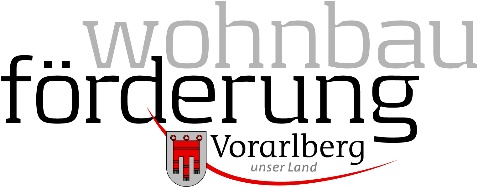 Vorarlberger LandesregierungAbt. Wohnbauförderung (IIId) Römerstraße 156900 BregenzE-Mail: wohnen@vorarlberg.at Wohnbauförderungskredit – Auszahlung nach BaufortschrittBankbestätigung
(Erforderlich, wenn sich die im Förderungsantrag angeführte Bankverbindung geändert hat.)Es wird hiermit bestätigt, dass es sich beim oben genannten Konto um ein legitimiertes Konto handelt. Ort/Datum		Unterschrift und Stempel der Bank__________________________________________________________________________________
Ort	Datum	UnterschriftName:Aktenzeichen:IIId-WBF- 1. Tranche des zugesicherten KreditsBei Baubeginn  2. Tranche des zugesicherten Kredits Objekt ist fertig gestellt und bezogen. AllfälligeBedingungen laut Förderzusage sind erfüllt. Objekt ist fertig gestellt und bezogen. AllfälligeBedingungen laut Förderzusage sind erfüllt. Erforderliche Beilagen bei Fertigstellungsmeldung:Meldebestätigung aller Haushaltsmitglieder (Wohnungs- oder Haushalts-mitgliederbestätigung)Bauvollendungsmeldung an die Gemeinde (bei Eigenheimen)Erforderliche Beilagen bei Fertigstellungsmeldung:Meldebestätigung aller Haushaltsmitglieder (Wohnungs- oder Haushalts-mitgliederbestätigung)Bauvollendungsmeldung an die Gemeinde (bei Eigenheimen)Erforderliche Beilagen bei Fertigstellungsmeldung:Meldebestätigung aller Haushaltsmitglieder (Wohnungs- oder Haushalts-mitgliederbestätigung)Bauvollendungsmeldung an die Gemeinde (bei Eigenheimen)Das Bauvorhaben wurde laut genehmigtem Einreichplan ausgeführt?Das Bauvorhaben wurde laut genehmigtem Einreichplan ausgeführt? Ja      Nein     Kontoinhabende Person:IBAN:Antragstellende Person: